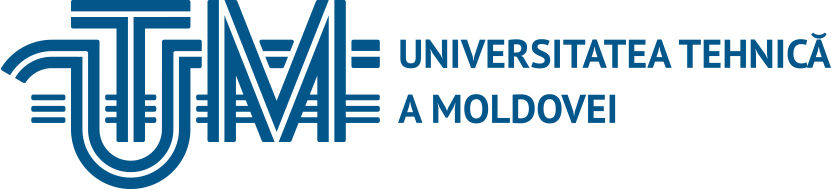 Stimate Domnule Rector,                      Subsemnatul (a) ______________________________________________________,                                                                                                                                            solicit să fiu admis (ă) la participarea prin concurs, pentru suplinirea funcţiei vacante de __________________________ la Departamentul _____________________________________.                    Anunţul  fiind publicat în ziarul „Făclia” din ___________________._______________________data_____________________semnăturaDlui Viorel BOSTAN, rector UTM, dr. hab., prof. univ.	Cerere de participare la concurs